SARL ELECTRON
12 rue du 3 éme millénaire
75 0020 Paris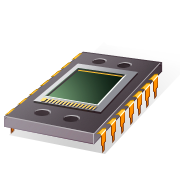 «Titre_de_courtoisie» «Nom» «Prénom» «Adresse»«Code_postal» «Ville»«Pays»CAEN, le 18 mai 2021à l'attention de Monsieur,Le montant des ventes que vous avez réalisé pour notre société s'est élevé à «MontantVente» €.Nous vous souhaitons bonne réception de la présente.Nous vous prions d'agréer, Monsieur, nos sincères salutations. LE RESPONSABLE ACHATS